Приложение № 4к конкурсной документации, утвержденнойПостановлением Администрациигородского поселения«Город Советская Гавань»Советско-Гаванского муниципального районаХабаровского краяот 20.04.2016 № 460КРИТЕРИИ КОНКУРСА И ИХ ПАРАМЕТРЫВ качестве критериев конкурса устанавливаются: 1) плановый размер расходов на создание и реконструкцию объекта концессионного соглашения, которые предполагается осуществить Концессионером, на каждый год срока действия концессионного соглашения;2) объем расходов, финансируемых за счет средств Концедента, на использование (эксплуатацию) объекта концессионного соглашения на каждый год срока действия концессионного соглашения;3) сведения о ценах, значениях и параметрах, предоставляемые комитетом по ценам и тарифам Правительства Хабаровского края для проведения конкурса на право заключения концессионного соглашения на объекты водоснабжения городского поселения «Город Советская Гавань».Параметры критериев конкурса: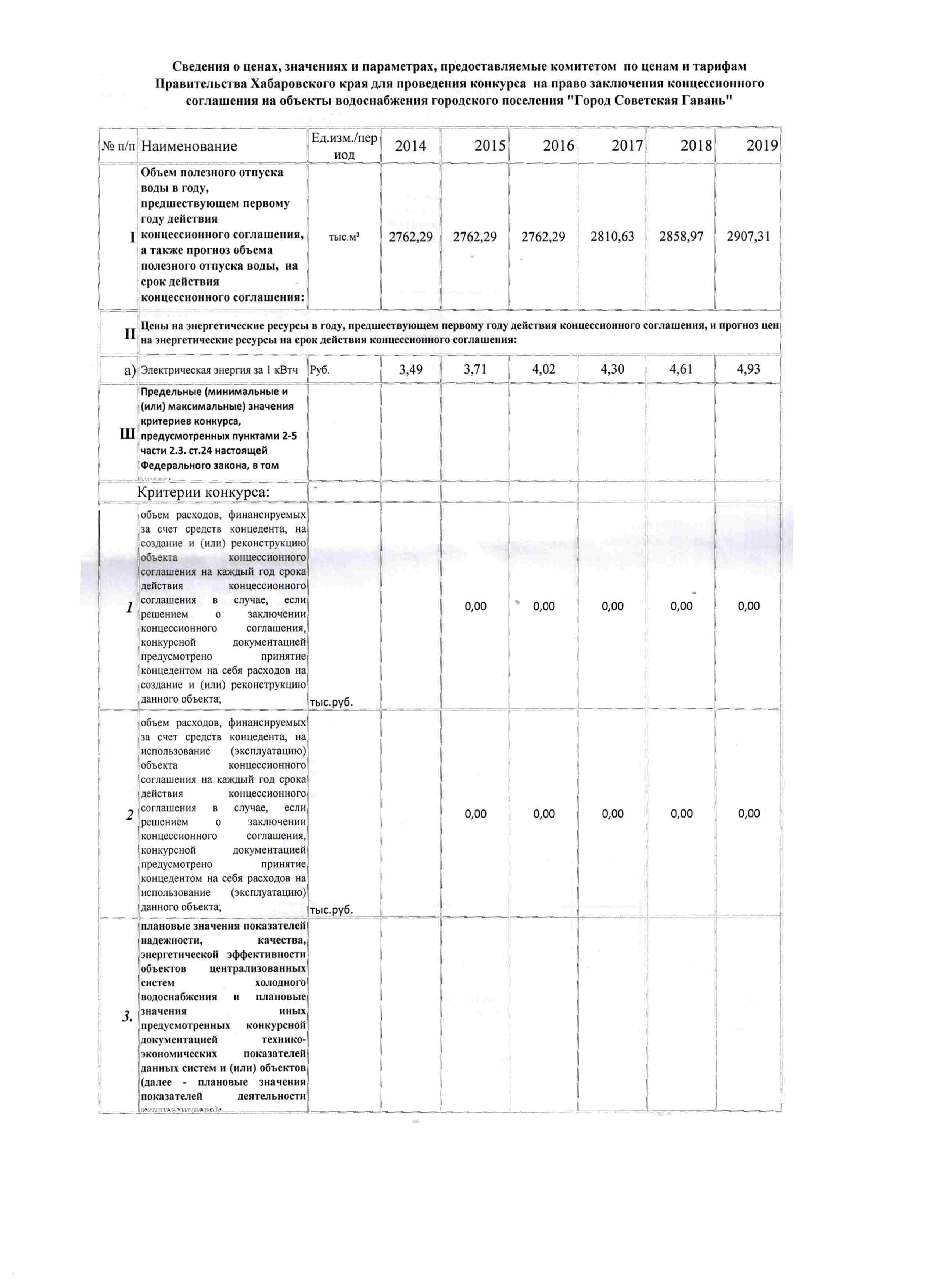 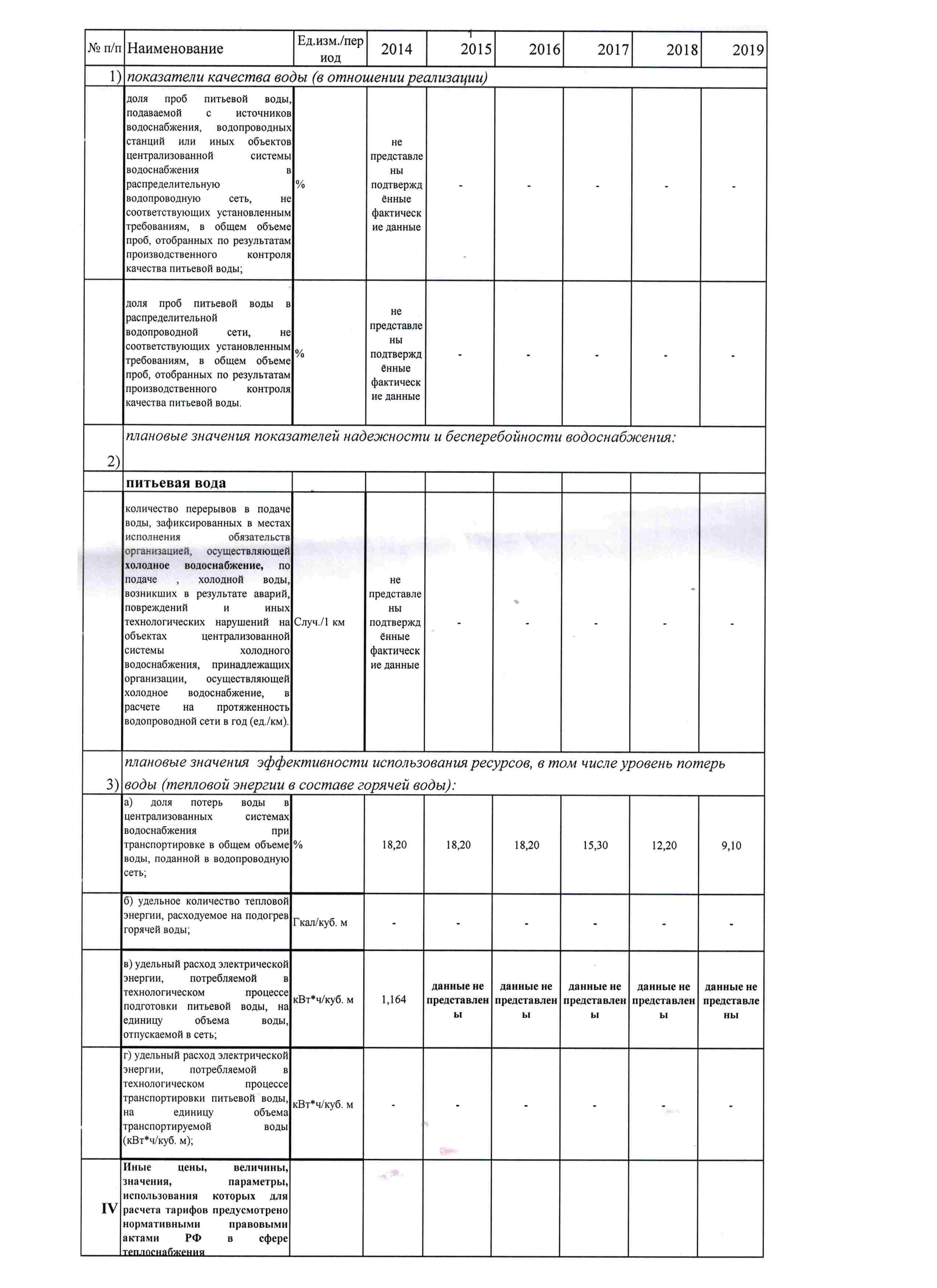 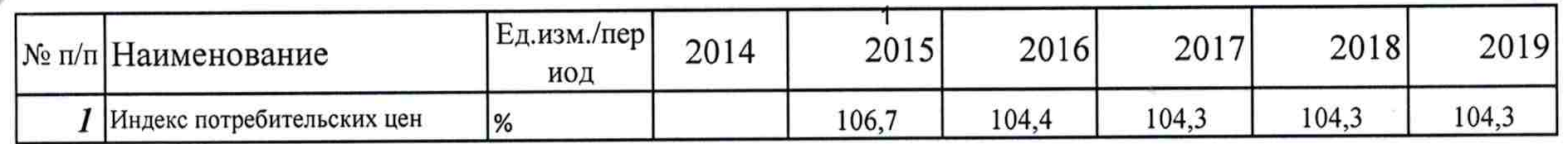 Заместитель Главы Администрации по вопросам городского хозяйства 	         ______________          Д.Э. Чайка№п/пКритерий конкурсаПредельное значение критерия1.Плановый размер расходов на создание и реконструкцию объекта концессионного соглашения, которые предполагается осуществить концессионером, на каждый год срока действия концессионного соглашения, руб. с НДС:Плановый размер расходов на создание и реконструкцию объекта концессионного соглашения, которые предполагается осуществить концессионером, на каждый год срока действия концессионного соглашения, руб. с НДС:1.1в т.ч. 2016 год7 008,501.2в т.ч. 2017год35 303,001.3в т.ч. 2018 год44 162,501.4в т.ч. 2019год38 571,001.5в т.ч. 2020год27 645,001.6в т.ч. 2021 год26 295,001.7в т.ч. 2022 год15 970,001.8в т.ч. 2023 год15 970,001.9в т.ч. 2024 год0,01.10в т.ч. 2025 год0,01.11в т.ч. 2026год0,01.12в т.ч. 2027год0,01.13в т.ч. 2028год0,01.14в т.ч. 2029год0,01.15в т.ч. 2030год0,01.16в т.ч. 2031 год0,01.17в т.ч. 2032 год0,01.18в т.ч. 2033 год0,01.19в т.ч. 2034 год0,01.20в т.ч. 2035 год0,0ВСЕГОВСЕГО210 925,002.Объем расходов, финансируемых за счет средств концедента, на использование (эксплуатацию) объекта концессионного соглашения на каждый год срока действия концессионного соглашения, руб. с НДС:Объем расходов, финансируемых за счет средств концедента, на использование (эксплуатацию) объекта концессионного соглашения на каждый год срока действия концессионного соглашения, руб. с НДС:2.1в т.ч. 2016 год02.2в т.ч. 2017 год02.3в т.ч. 2018 год02.4в т.ч. 2019 год02.5в т.ч. 2020 год02.6в т.ч. 2021 год02.7в т.ч. 2022 год02.8в т.ч. 2023 год02.9в т.ч. 2024 год02.10в т.ч. 2025 год02.11в т.ч. 2026 год02.12в т.ч. 2027 год02.13в т.ч. 2028 год02.14в т.ч. 2029 год02.15в т.ч. 2030 год02.16в т.ч. 2031 год02.17в т.ч. 2032 год02.18в т.ч. 2033 год02.19в т.ч. 2034 год02.20в т.ч. 2035 год0ВСЕГОВСЕГО0